THÔNG BÁOV/v: Đề cử, ứng cử thành viên Ban Kiểm soátKính gửi: Quý cổ đông Công ty cổ phần Thương mại và Vận tải Petrolimex Đà NẵngCăn cứ Luật Doanh nghiệp số 59/2020/QH14 ngày 17 tháng 6 năm 2020;Căn cứ Điều lệ Công ty cổ phần Thương mại và Vận tải Petrolimex Đà Nẵng;Căn cứ Nghị quyết số 02/PTJĐN-NQ-HĐQT ngày 07/02/2023 của Hội đồng quản trị Công ty cổ phần Thương mại và Vận tải Petrolimex Đà Nẵng,Năm 2023, Công ty cổ phần Thương mại và Vận tải Petrolimex Đà Nẵng tiến hành Đại hội đồng cổ đông thường niên năm 2023 (“ĐHĐCĐ”), bầu bổ sung thành viên BKS Nhiệm kỳ 2021-2025. Hội đồng quản trị Công ty trân trọng thông báo đến Quý cổ đông về việc đề cử, ứng cử để bầu cử tham gia thành viên Ban Kiểm Soát (“BKS”) như sau:1. Số lượng và tiêu chuẩn thành viên Ban kiểm soáta) Số lượng thành viên BKS nhiệm kỳ 2021 - 2025 là: 03 (ba) thành viên.b) Số lượng thành viên bầu bổ sung vào BKS nhiệm kỳ 2021 – 2025 là: 02 (hai) thành viên.b) Nhiệm kỳ của BKS là 05 (năm) năm. c) Tiêu chuẩn ứng viên tham gia BKS- Không thuộc đối tượng theo quy định tại khoản 2 Điều 17 của Luật Doanh nghiệp;- Được đào tạo một trong các chuyên ngành về kinh tế, tài chính, kế toán, kiểm toán, luật, quản trị kinh doanh hoặc chuyên ngành phù hợp với hoạt động kinh doanh của doanh nghiệp;- Không phải là người có quan hệ gia đình của thành viên Hội đồng quản trị, Giám đốc hoặc Tổng giám đốc và người quản lý khác;- Không phải là người quản lý công ty; không nhất thiết phải là cổ đông hoặc người lao động của công ty - Các tiêu chuẩn và điều kiện khác theo quy định của pháp luật có liên quan và Điều lệ này.2. Quyền đề cử, ứng cử thành viên BKSa). Các cổ đông hoặc nhóm cổ đông có quyền gộp số quyền biểu quyết của từng người lại với nhau để đề cử, ứng cử các ứng viên Ban kiểm soát.- Cổ đông, nhóm cổ đông nắm giữ từ 10% đến dưới 30% được đề cử tối đa hai (02) ứng viên;- từ 30% đến dưới 40% được đề cử tối đa ba (03) ứng viên;- từ 40% đến dưới 50% được đề cử tối đa bốn (04) ứng viên;- từ 50% trở lên được đề cử đủ ứng viên;Trường hợp số ứng cử viên được cổ đông hoặc nhóm cổ đông đề cử thấp hơn số ứng cử viên mà họ được quyền ứng cử/đề cử thì số ứng cử viên còn lại do Hội đồng quản trị đương nhiệm có thể đề cử thêm ứng viên.3. Hồ sơ tham gia ứng cử, đề cử ứng cử viên để bầu vào BKSa) Hồ sơ tham gia ứng cử, đề cử ứng cử viên để bầu vào BKS bao gồm:- Đơn ứng cử hoặc Đơn đề cử ứng viên tham gia BKS (theo mẫu);- Sơ yếu lý lịch do ứng cử viên tự khai có dán ảnh (theo mẫu);- Bản sao hợp lệ CMTND/Hộ chiếu;- Bản sao hợp lệ các bằng cấp, văn bằng chứng chỉ chứng nhận trình độ văn hoá, trình độ chuyên môn;- Giấy ủy quyền và/hoặc Biên bản họp nhóm (nếu ứng cử viên được nhóm ủy quyền ứng cử).          b) Hồ sơ đề cử, ứng cử phải được gửi về Công ty cổ phần Thương mại và Vận tải Petrolimex Đà Nẵng trước 15h00’ ngày 25/03/2023 theo địa chỉ sau:Phòng Kỹ thuật Tổng hợp - Công ty cổ phần Thương mại và Vận tải Petrolimex Đà Nẵng.Địa chỉ: 179 Nguyễn Văn Thoại, Quận Sơn Trà, TP. Đà Nẵng.Điện thoại: 0236.3987459 Fax: 0236.3987459Người Liên hệ: Bà Nguyễn Thị Thanh - Phòng Kỹ thuật Tổng hợp; Di động: 0945 244 045.4. Danh sách ứng cử viên Thành viên BKS- Trên cơ sở hồ sơ ứng cử và đề cử thành viên BKS của các cổ đông/đại diện cổ đông gửi về Công ty, Ban tổ chức ĐHĐCĐ năm 2023 sẽ lập danh sách ứng cử/đề cử viên Thành viên BKS. Chỉ những Hồ sơ ứng cử, đề cử đáp ứng đầy đủ các điều kiện trên. Cổ đông/đại diện Cổ đông ứng cử/đề cử thành viên BKS chịu trách nhiệm trước pháp luật về tính trung thực và chính xác của nội dung Hồ sơ ứng cử, đề cử.- Trường hợp số ứng cử/đề cử thấp hơn số ứng cử viên quy định tại thông báo này thì số ứng cử viên còn lại do HĐQT, BKS Công ty sẽ đề cử theo quy định./.Trân trọng!                                                                                      Lê Thị HàoNơi nhận:T/M. HỘI ĐỒNG QUẢN TRỊ   - Như trên;   - HĐQT, BKS Cty;   - Lưu TK. HĐQT, VT.CHỦ TỊCH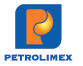 